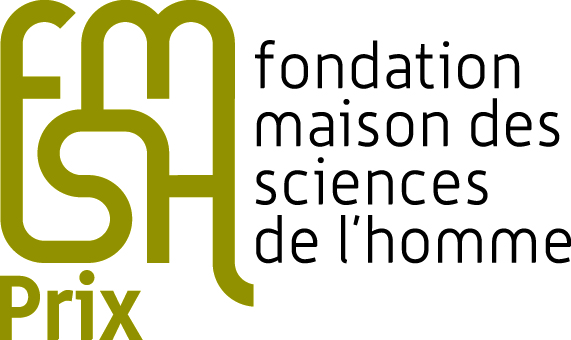 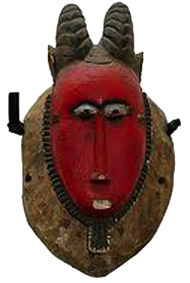 Prix Ariane Deluz Aide à la recherche en ethnologie de l’Afrique subsaharienne (terrain)ObjectifsCréé en 2014 grâce au legs « Ariane Deluz » et géré par la FMSH, ce prix récompense un programme de recherche d’un doctorant préparant en France une thèse en ethnologie de l’Afrique subsaharienne. Le prix permet au bénéficiaire d’effectuer un travail de terrain portant sur les thématiques d’ethnologie « classique » (systèmes symboliques, organisation sociale, tradition orale...). Selon le souhait de la donatrice, l’anthropologue franco-suisse Ariane Deluz, ce prix doit contribuer au développement des travaux ethnologiques des futures générations d’africanistes.Conditions• Le Prix Ariane Deluz s’adresse aux doctorants de toute nationalité qui préparent une thèse en ethnologie de l’Afrique subsaharienne dans un établissement d’enseignement supérieur français (seul ou en cotutelle). Les jeunes africanistes en début de thèse sont encouragés à postuler.• Le prix est d’un montant de 5 000 euros ; il apporte un complément de ressources au bénéficiaire, en participant à ses frais de voyage et/ou de séjour sur le terrain. • Le bénéficiaire s’engage à mentionner le concours financier de la FMSH à l’occasion de toute communication écrite ou orale (thèse, publications, participation aux colloques…).Dépôts des dossiersLe formulaire de candidature en ligne sera ouvert du 2 janvier au 15 mars 2017.Le dossier de candidature, rédigé en français, est à présenter en un seul document doc, docx ou pdf et doit comporter les pièces suivantes : • un formulaire de candidature rempli (lien vers le formulaire)• un CV de maximum 2 pages accompagné d’une liste de publications et travaux• un programme de terrain de recherche, maximum 5 pages à 1500 signes• une copie du projet de thèse signé par le directeur de thèse• un bref résumé de la thématique, maximum 5 lignesLes dossiers complets doivent être envoyés à la fois par voie électronique et postale. Ils doivent porter la mention explicite « Prix Ariane Deluz » sur l’enveloppe et être adressés à la FMSH à l’adresse suivante : Fondation Maison des sciences de l’hommePôle scientifique – Prix Ariane Deluz190 avenue de France – 75013 ParisCourriel : prix-ariane-deluz[at]msh-paris.frLes dossiers de candidature incomplets ou ne correspondant pas à la description ci-dessus ne seront pas pris en compte. Le comité de sélection se réunit en mai. Les résultats seront communiqués par e-mail fin mai 2017.Calendrier 2017Appel à candidature : 1er janvier – 15 mars
Date limite du dépôt des dossiers : 15 mars
Evaluation : 15 mars – 30 mai
Sélection et notification des candidats : 30 mai 
Remise du prix : début juin 2017
Séjour sur le terrain : 2017/2018 Ariane Deluz (1931-2010) entreprit une carrière d'ethnologue sous les directions successives de Georges Balandier et Claude Lévi-Strauss à l'École pratique des hautes études VIe section devenue EHESS (1955-1964) et du CNRS (1964-1997). Elle effectua de nombreuses missions d’études en Afrique de l'Ouest et en Amérique du Sud. Ariane Deluz est l'une des pionnières des études sur les femmes, mais elle a aussi abordé les domaines de la parenté, de la mémoire historique et familiale ou des rituels qui ponctuent le cycle de vie. Elle enseigna à l'IUED de Genève (1983-1991). Elle fut secrétaire générale de la Société des africanistes (1990-1994) et présidente de l'Association française des anthropologues (1997-1999).Source : http://www.fmsh.fr/fr/international/27936